STADGAR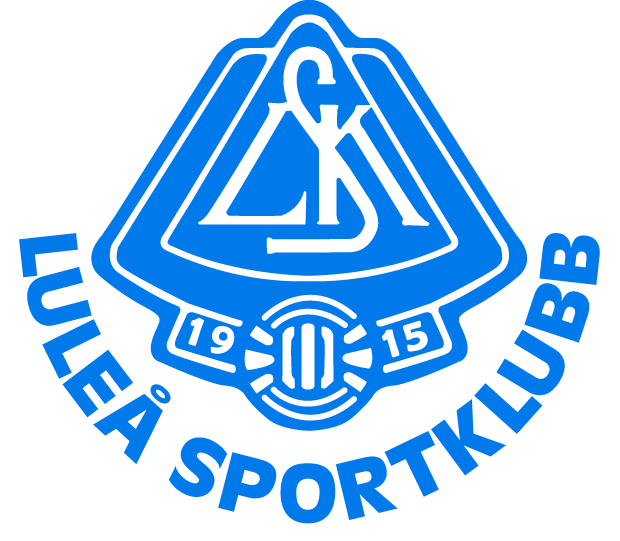 Antagna vid årsmötet 25 februari 2015InnehållsförteckningSidanAllmänna bestämmelser				             2	§ 1. Ändamål	§2. Sammansättning	§ 3. Tillhörighet mm	§ 4. Klubbfärg	§ 5. Beslutande organ				             3	§ 6. Firmateckning	§ 7. Verksamhets och räkenskapsår	§ 8. Stadgetolkning	§ 9. Stadgeändring	§ 10. Upplösning av föreningenFöreningens medlemmar	§ 11. Medlemskap	§ 12. Utträde				             4	§ 13. Uteslutning mm	§ 14. Medlems rättigheter och skyldigheter	§ 15. Deltagande i den idrottsliga verksamheten		             5Årsmöte och extra årsmöte	§ 16. Tidpunkt kallelse	§ 17. Förslag till ärenden att behandla av årsmötet	§ 18. Rösträtt samt yttrande- och förslagsrätt på årsmötet	§ 19. Beslutsförhet				             6	§ 20. Beslut och omröstning	§ 21. Valbarhet	§ 22. Ärenden vid årsmötet	§ 23. Extra årsmöte				             7Valberedningen	§ 24. Sammansättning, åliggandenRevisorer						             8	§ 24. RevisionStyrelsen	§ 26. Sammansättning	§ 27. Styrelsens åligganden	§ 28. Kallelse, beslutsmässighet och omröstning		             9	§ 29. Överlåtelse av beslutanderätten		           10Sektioner	§ 30. Bildande och nedläggning av sektion	§ 31. Sektionsstyrelse	§ 32. Instruktion för sektionsstyrelse	§ 33. Budget och verksamhetsplan för sektionTvist	§ 34. Skiljeklausul                                                                                11Bilagor						           11	Bilaga 1. Utmärkelser/Stipulationer			           12	Bilaga 2. Idrottsrörelsens vision och värdegrund		           13	Bilaga 3. Kontaktuppgifter			           14STADGARför den ideella föreningen Luleå Sportklubb, officiell förkortning LSK med hemort i Luleå kommun.LSK bildades den 22 oktober 1915.
Stadgarna senast fastställda/ändrade av årsmöte den 25 februari 2015 ( §§ 1-34).ALLMÄNNA BESTÄMMELSER 1 §		Ändamål	Föreningen skall bedriva följande idrotter:
Fotboll och Innebandy.Föreningen har som ändamål att bedriva sin idrottsliga verksamhet i enlighet med ”Idrottsrörelsens verksamhetsidé”, samt med särskild målsättning att genom idrottslig verksamhet fostra ungdomar till goda samhällsmedborgare. LSK ska samarbeta med andra föreningar om det främjar LSK:s intressen och målsättning och inte strider mot dessa eller RF:s stadgar.Föreningen skall i sin verksamhet aktivt verka för en jämställd och dopingfri idrott.2 §		SammansättningFöreningen består av de fysiska personer som har upptagits i föreningen som medlemmar.3 §		Tillhörighet m m	Föreningen är medlem i följande specialidrottsförbund (SF):Svenska Fotbollsförbundet och Svenska Innebandyförbundetoch är därigenom ansluten till Sveriges Riksidrottsförbund (RF).Föreningen tillhör dessutom det distriktsidrottsförbund (DF), Norrbottens Idrotts-förbund, inom vars område föreningens hemort är belägen samt vederbörande specialidrottsdistriktsförbund (SDF) inom det SF-distrikt där föreningens hemort är belägen.Föreningen är skyldig att följa nämnda organisationers stadgar, tävlingsregler och beslut fattade av överordnat idrottsorgan. På begäran av RS eller vederbörande SF-, SDF- eller DF-styrelse är föreningen skyldig att ställa föreningens handlingar till förfogande samt lämna av dessa organ begärda uppgifter.4 §      	KlubbfärgLuleå Sportklubbs klubbfärg är blå. Eventuella variationer av tävlingsdräkten avgörs av föreningsstyrelsen.5 §		Beslutande organ	Föreningens beslutande organ är årsmötet, extra årsmöte och föreningsstyrelsen.6 §		Firmateckning 	Föreningens firma tecknas av styrelsen eller, om styrelsen så beslutar, av två styrelseledamöter gemensamt eller av en eller flera särskilt utsedda personer.7 §		Verksamhets- och räkenskapsår	Föreningens verksamhetsår och räkenskapsår omfattar tiden fr.o.m den 1 januari t.o.m den 31 december.8 §		Stadgetolkning m mUppstår tvekan om tolkningen av dessa stadgar, eller om fall förekommer som inte är förutsedda i stadgarna, hänskjuts frågan till nästkommande årsmöte. I brådskande fall får frågan avgöras av styrelsen. Medlem förbinder sig genom sitt medlemskap i föreningen att i fråga om tillämpning av dessa stadgar inte väcka talan vid allmän domstol. Tvist om tillämpning av stadgarna skall i stället avgöras i enlighet med vad som anges i 34 §.9 §		Stadgeändring	För ändring av dessa stadgar krävs beslut av årsmöte med minst 2/3 av antalet avgivna röster. Förslag till ändring av stadgarna får skriftligen avges av såväl medlem som styrelsen.10 §		Upplösning av föreningen	För upplösning av föreningen krävs beslut av årsmöte med minst 2/3 av antalet avgivna röster.I beslut om upplösning av föreningen skall anges dels att föreningens tillgångar skall användas till bestämt idrottsfrämjande ändamål, dels var den upplösta föreningens handlingar m.m. skall arkiveras t.ex i folkrörelsearkiv eller motsvarande.Beslutet, jämte bestyrkta avskrifter av styrelsens och årsmötets protokoll i ärendet, samt revisionsberättelse jämte balans- och resultaträkningar, skall omedelbart tillställas Skatteverket samt vederbörande SF.FÖRENINGENS MEDLEMMAR11 §		Medlemskap	Medlemskap beviljas av styrelsen eller av den som styrelsen delegerat beslutande-rätten till.Ansökan om medlemskap får avslås endast om det kan antas att vederbörande kommer att motarbeta föreningens ändamål eller intressen.Beslut att avslå medlemsansökan skall fattas av styrelsen. I beslutet skall skälen redovisas samt anges vad den medlemssökande skall iaktta för att överklaga beslutet. Beslutet skall inom tre dagar från dagen för beslutet skriftligen tillställas den som fått avslag på medlemsansökan.Beslut om vägrat medlemskap får överklagas av den berörde inom tre veckor enligt reglerna i RF:s stadgar.Till hedersledamot av Luleå Sportklubb kallas medlem, som gjort klubben värdefulla tjänster. Beslut härom fattas av årsmöte eller annat allmänt medlemsmöte på förslag av styrelsen. Hedersledamot befrias från medlemsavgift12 §		Utträde	Medlem som vill utträda ur föreningen, skall skriftligen anmäla detta till styrelsen och anses därmed omedelbart ha lämnat föreningen.Medlem som inte har betalat medlemsavgift för två på varandra följande verksamhetsår får anses ha begärt sitt utträde ur föreningen. Medlemskapet upphör i sådant fall genom att personen avförs från medlemsförteckningen.13 §		Uteslutning m m	Medlem får inte uteslutas ur föreningen av annan anledning än att denne har försummat att betala av föreningen beslutade avgifter, motarbetat föreningens verksamhet eller ändamål, eller uppenbarligen skadat föreningens intressen. Beslut om uteslutning får begränsas till att omfatta viss tid. Sådan tidsbegränsad uteslutning får som mest omfatta sex månader från beslutsdagen.Om tillräckliga skäl för uteslutning inte föreligger får föreningen i stället meddela medlemmen varning.Beslut om uteslutning eller varning får inte fattas utan att medlemmen inom viss tid, minst 14 dagar, fått tillfälle att yttra sig över de omständigheter som föranlett att medlemskapet ifrågasätts. I beslutet skall skälen härför redovisas samt anges vad medlemmen skall iaktta för överklagande. Beslutet skall inom tre dagar från dagen för beslutet skriftligen tillställas den berörde.Beslut om uteslutning eller varning skall fattas av föreningens styrelse och får av den berörde överklagas inom tre veckor enligt reglerna i RF:s stadgar.14 §		Medlems rättigheter och skyldigheter 	Medlemhar rätt att delta i sammankomster som anordnas för medlemmarna,har rätt till information om föreningens angelägenheter,skall vara styrelsen och sektionerna behjälplig med arbetsuppgifter som omfattar LSK:s verksamhetskall följa föreningens stadgar och beslut som fattats av föreningsorgan samt följa i  3 § nämnda organisationers stadgar, bestämmelser och beslut.har inte rätt till del av föreningens behållning eller egendom vid upplösning av föreningen,skall betala medlemsavgift senast den	1 februari.Övriga avgifter; träningsavgifter, aktivitetsavgifter o.dyl, skall betalas för fotboll senast 1 april och för innebandy senast 1 september15 §		Deltagande i den idrottsliga verksamheten	Medlem som har betalat medlemsavgiften, har rätt att delta i föreningens idrottsliga verksamhet under de former som är vedertagna inom idrotten och på samma villkor som gäller för övriga medlemmar.Medlem får inte delta i uppvisning utan medgivande av styrelsen eller, om denna så bestämt sektionsstyrelsen. Om tävlingen eller uppvisningen arrangeras utanför Sverige, skall också vederbörande SF ge sitt samtycke, såvida inte SF beslutat om en annan ordning.Är arrangören inte ansluten till det SF som är organiserat för att omhänderha den idrottsgren vilken tävlingen eller uppvisningen gäller, får medlemmen delta endast om detta SF godkänt tävlingen eller uppvisningen.Aktiv medlem måste följa de gällande amatörbestämmelserna och på ett föredömligt sätt representera klubben.ÅRSMÖTET och EXTRA ÅRSMÖTE16 §		Tidpunkt, kallelse	Årsmötet, som är föreningens högsta beslutande organ, hålls före 28 februari på tid och plats som styrelsen bestämmer.Kallelse till årsmötet skall av styrelsen senast två veckor före mötet tillställas medlemmarna, eller kungöras i ortspressen. Vidare skall kallelse jämte förslag till föredragningslista anslås i klubblokal eller på annan lämplig plats. Har förslag väckts om stadgeändring, nedläggning eller sammanslagning av föreningen med annan förening eller annan fråga av väsentlig betydelse för föreningen eller dess medlemmar skall det anges i kallelsen.Verksamhetsberättelse, ekonomiska berättelse, revisorernas berättelser, verksamhetsplan med budget samt styrelsens förslag och inkomna motioner med styrelsens yttrande skall finnas tillgängliga för medlemmarna senast en vecka före årsmötet. I kallelsen skall anges var dessa handlingar finns tillgängliga.17 §	Förslag till ärenden att behandlas av årsmötet	Såväl medlem som styrelsen får avge förslag att behandlas av årsmötet.Förslag från medlem skall vara styrelsen tillhanda senast fyra veckor före årsmötet. Styrelsen skall till årsmötet avge skriftligt yttrande över förslaget.18 §		Rösträtt samt yttrande- och förslagsrätt på årsmötet	Medlem som har betalat förfallna medlemsavgifter och under mötesåret fyller lägst 14 år har rösträtt på möte.Rösträtten är personlig och får inte utövas genom ombud.Medlem som inte har rösträtt har yttrande- och förslagsrätt på mötet.19 §		Beslutförhet	Mötet är beslutsmässigt med det antal röstberättigade medlemmar som är närvarande på mötet.20 §		Beslut och omröstning	Beslut fattas med bifallsrop (acklamation) eller om så begärs efter omröstning (votering).Med undantag för de i 9 § första stycket och 10 § nämnda fallen avgörs vid omröstning alla frågor genom enkel majoritet. Enkel majoritet kan vara antingen absolut eller relativ.Val avgörs genom relativ majoritet. Med relativ majoritet menas att den (de) som erhållit högsta antalet röster är vald (valda) oberoende av hur dessa röster förhåller sig till antalet avgivna röster. För beslut i andra frågor än val krävs absolut majoritet, vilket innebär mer än hälften av antalet avgivna röster.Omröstning sker öppet. Om röstberättigad medlem begär det skall dock val ske slutet.Vid omröstning som inte avser val gäller vid lika röstetal det förslag som biträds av ordföranden vid mötet, om han är röstberättigad. Är han inte röstberättigad avgör lotten. Vid val skall i händelse av lika röstetal lotten avgöra.Beslut bekräftas med klubbslag.21 §		Valbarhet	Valbar till styrelsen och valberedningen är röstberättigad medlem av föreningen. Arbetstagare inom föreningen får dock inte väljas till ledamot av styrelsen, valbered-ningen eller till revisor i föreningen.22 §		Ärenden vid årsmötet	Vid årsmötet skall följande behandlas och protokollföras:1.	Fastställande av röstlängd för mötet.2.	Val av presidium för årsmötet	a. Ordförande	b. Sekreterare	c.  2 protokollsjusterare tillika rösträknare.3.	Fråga om mötet har utlysts på rätt sätt.4.	Fastställande av dagordning5.	a) Styrelsens verksamhetsberättelse för det senaste verksamhetsåret,	b) Styrelsens ekonomiska berättelse för det senaste räkenskapsåret.6.	Revisorernas berättelse över styrelsens förvaltning under det senaste verksamhets-/räkenskapsåret.7.	Fråga om ansvarsfrihet för styrelsen för den tid revisionen avser.8.	Fastställande av medlemsavgifter.9.	Fastställande av verksamhetsplan samt behandling av budget för det kommande verksamhets-/räkenskapsåret.10. Behandling av styrelsens förslag och i rätt tid inkomna motioner.11.	Val av	     a) föreningens ordförande för en tid av 1 år;	         b) halva antalet övriga ledamöter i styrelsen för en tid av 2 år	         c. suppleanter i styrelsen med för dem fastställd turordning för en tid av 1 år	         d. 2 revisorer jämte suppleanter för en tid av 1 år. I detta val får inte                                                                 styrelsens ledamöter delta.               e. 3 ledamöter i valberedningen för en tid av 1 år, av vilka en skall utses till	ordförande12.	Övriga frågor.Beslut i fråga av större ekonomisk betydelse för föreningen eller medlemmarna får inte fattas om den inte finns med i kallelsen till mötet.23 §		Extra årsmöte	Styrelsen kan kalla medlemmarna till extra årsmöte.Styrelsen är skyldig att kalla till extra årsmöte när en revisor eller minst en tiondel av föreningens röstberättigade medlemmar begär det. Sådan framställning skall avfattas skriftligen och innehålla skälen för begäran.När styrelsen mottagit en begäran om extra årsmöte skall den inom 14 dagar utlysa sådant möte att hållas inom två månader från erhållen begäran. Kallelse med förslag till föredragningslista för extra årsmöte skall tillställas medlemmarna senast sju dagar före mötet eller kungöras inom samma tid i ortspressen. Vidare skall kallelsen med förslag till föredragningslista anslås i klubblokalen eller på annan lämplig plats.Underlåter styrelsen att utlysa eller kalla till extra årsmöte får de som gjort framställningen vidta åtgärder enligt föregående stycke.Vid extra årsmöte får endast det som föranlett mötet upptas till behandling.Om rösträtt på extra årsmöte och om beslutsmässighet vid sådant möte gäller vad som sägs i 18 § och 19 §.VALBEREDNINGEN24 §		Sammansättning, åligganden	Valberedningen består av ordförande och två övriga ledamöter valda av årsmötet. Antalet övriga ledamöter skall vara lika fördelat mellan könen. Olika åldersgrupper skall finnas representerade. Valberedningen utser bland sina ledamöter en vice ordförande. Valberedningen sammanträder när ordföranden eller minst halva antalet ledamöter så bestämmer.Valberedningen skall senast fyra veckor före årsmötet tillfråga dem vilkas mandattid utgår vid mötets slut, om de kandiderar för nästa mandatperiod. Senast en vecka före årsmötet skall valberedningen meddela röstberättigade medlemmar sitt förslag genom anslag i klubblokalen.REVISORER24 §		Revision	Revisorerna har rätt att fortlöpande ta del av föreningens räkenskaper, årsmötes- och styrelseprotokoll och övriga handlingar.Föreningens räkenskaper skall vara revisorerna tillhanda senast två veckor före årsmötet.Revisorerna skall granska styrelsens förvaltning och räkenskaper för det senaste verksamhets- och räkenskapsåret samt till styrelsen överlämna revisionsberättelse senast 7 dagar före årsmötet.STYRELSEN26 §		Sammansättning	Styrelsen består av ordförande samt sju övriga ledamöter. Styrelsen skall bestå av kvinnor och män.Styrelsen utser inom sig vice ordförande, sekreterare, kassör och de övriga befattningshavare som behövs.Vid förhinder för ledamot inträder suppleant enligt av årsmötet fastställd turordning. Avgår ledamot före mandattidens utgång inträder suppleant i dennes ställe enligt samma turordning för tiden  t.o.m. nästföljande årsmöte. Kansliansvarig är adjungerad ledamot utan rösträtt men kan efter beslut av styrelsen ges yttrande- och förslagsrätt. Han/Hon får utses till befattning inom styrelsen. 27 §		Styrelsens åligganden	När årsmöte inte är samlat är styrelsen föreningens beslutande organ och ansvarar för föreningens angelägenheter.Styrelsen skall - inom ramen för RF:s, vederbörande SF:s och dessa stadgar - svara för föreningens verksamhet enligt fastställda planer samt tillvarata medlemmarnas intressen.Det åligger styrelsen särskilt att•	tillse att för föreningen gällande lagar och bindande regler iakttas,•	verkställa av årsmötet fattade beslut,•	planera, leda och fördela arbetet inom föreningen,•	ansvara för och förvalta föreningens medel,•	tillställa revisorerna räkenskaper m m enligt 24 §, och•	förbereda årsmöte.Ordföranden är föreningens officiella representant. Ordföranden skall leda styrelsens förhandlingar och arbete samt övervaka att föreningens stadgar och övriga för föreningen bindande regler och beslut efterlevs. Har ordföranden förhinder skall vice ordföranden träda in i ordförandens ställe. Styrelsen skall besluta om fördelning av arbetsuppgifterna i övrigt. Har inte annat beslutats ankommer nedan angivna uppgifter på sekreteraren och kassören.Sekreteraren•	förbereda styrelsens sammanträden och föreningens möten,•	föra protokoll över styrelsens sammanträden•	se till att föreningens handlingar hålls ordnade och förvaras på ett betryggande     sätt samt ansvara för att föreningens historia dokumenteras•	se till att fattade beslut har verkställts,•	om ordföranden inte bestämmer annat, underteckna utgående 
	handlingar,•	årligen upprätta förslag till verksamhetsberättelse för föreningen.•	Föra register över medlemmars uppdrag och utmärkelserKassören•	föra medlemsförteckning och se till att medlemmarna betalar 
	beslutade avgifter till föreningen,•	se till att föreningen söker bidrag från stat, kommun och idrottsorganisationer m.fl, •	svara för föreningens bokföring vilket innebär skyldighet att föra bok över föreningens  räkenskaper,•     årligen upprätta balans- samt resultaträkningar,•	utarbeta underlag för budget och budgetuppföljning,•	se till att föreningens skatter, avgifter och skulder betalas i rätt tid,•	i förekommande fall upprätta och avge allmän självdeklaration, särskild uppgift,        	kontrolluppgifter, uppbördsdeklarationer och övriga föreskrivna uppgifter inom skatte- och avgiftsområdet,•	föra inventarieförteckning, i vilken också av föreningen förvärvade priser införs, •	se till att såväl föreningens medlemmar i föreningens verksamhet som föreningens byggnader, idrottsmateriel, priser och övriga tillhörigheter är försäkrade på ett betryggande sätt.28 §		Kallelse, beslutsmässighet och omröstning	Styrelsen sammanträder en gång per månad, på kallelse av ordföranden, eller då minst halva antalet ledamöter har begärt det.Styrelsen är beslutsmässig när samtliga ledamöter kallats och då minst halva antalet ledamöter är närvarande. För alla beslut krävs att minst hälften av styrelsens samtliga ledamöter är ense om beslutet. Vid lika röstetal har ordföranden utslagsröst. Röstning får inte ske genom ombud. I brådskande fall får ordföranden besluta att ärende skall avgöras genom skriftlig omröstning eller vid telefonsammanträde. Om särskilt protokoll inte upprättas skall sådant beslut anmälas vid det närmast därefter följande sammanträdet.Vid sammanträde skall protokoll föras. Protokoll skall justeras av mötesordföranden och av en särskilt utsedd protokolljusterare. Avvikande mening skall antecknas till protokollet.29 §		Överlåtelse av beslutanderätten	Styrelsen får överlåta sin beslutanderätt i enskilda ärenden eller i vissa grupper av ärenden till sektion, kommitté eller annat organ eller till enskild medlem eller anställd.Den som fattat beslut med stöd av bemyndigande enligt föregående stycke skall fortlöpande underrätta styrelsen härom.30 §		Bildande och nedläggning av sektion Beslut om bildande eller nedläggning av sektion fattas av föreningens årsmöte eller extra årsmöte som sammankallats för prövning av sådan fråga.Föreningen har för sin idrottsliga verksamhet följande sektioner:Fotbollssektion och Innebandysektion31 §		Sektionsstyrelse	Ledningen för sektionen utövas av en sektionsstyrelse, bestående av ordförande och övriga ledamöter. Sektionsstyrelse utses a)	av föreningens styrelseFöreningens styrelse har rätt att entlediga ledamot i sektionsstyrelse.32 §	Instruktion för sektionsstyrelse	Föreningens styrelse skall, i särskild instruktion eller på annat lämpligt sätt, fastställa de befogenheter och skyldigheter som sektionsstyrelse har.33 §	Budget och verksamhetsplan för sektion	Sektionsstyrelsen upprättar förslag till budget och verksamhetsplan för sektionen att gälla under nästföljande verksamhetsår. Budget och planen inges till styrelsen för godkännande på tid som denna bestämmer. Styrelsen gör de ändringar i budgeten och planen som bedöms vara nödvändiga med hänsyn till föreningens skyldigheter i olika hänseenden, föreningens ekonomiska ställning eller den väntade utvecklingen av den idrottsliga verksamheten.TVIST34 §	Skiljeklausul	Talan i tvist mellan medlem och föreningen får inte väckas vid allmän domstol. Sådan tvist skall, utom i fall då annan särskild ordning är föreskriven i RF:s eller SF:s stadgar, avgöras enligt lagen om skiljeförfarande. Dock skall följande gälla rörande kostnaderna för skiljeförfarandet. Vardera parten svarar för egna kostnader liksom för kostnaderna för den skiljeman man utsett. Ordförandens kostnader, inklusive kostnaderna för eventuell sekreterare, delas lika mellan parterna.BilagorBilaga 1	Stipulationer för utdelning av utmärkelserBilaga 2Idrottsrörelsens vision och värdegrundBilaga 3. KontaktuppgifterBilaga 1Utmärkelser/Stipulationerför Luleå Sportklubbs diplom/förtjänstnålar/medaljers utdelning.Klubbens förtjänstnålar i silver och guld utdelas endast åt klubbmedlemmar och endast för mångårigt förtjänstfullt arbete som aktiv spelare eller ledare, således inte för enstaka prestationer. Detsamma gäller även diplomet och guldmedaljen.Undantag från detta kan göras vid t.ex. flyttning från orten som innebär att tidsperioden genom detta ej kan fullgöras. Dock får inte mer än 10% av erforderlig tid saknas.Beslut om tilldelning görs alltid av styrelsen. Nålar och medaljer förvaras alltid på säkraste sättet av ekonomiansvarige i föreningen.Guldnålen utdelas endast vid jubileum och genom att det är en hög utmärkelse, efter föreningens förhållanden, till väl förtjänta idrottsmän eller ledare. Detsamma gäller föreningens egna medaljer.Silvernålen däremot har mildare krav, då denna förtjänstnål även är avsedd som sporre till strävan mot vidare framgång.Ledardiplomet är framtaget för att föreningen skall kunna visa sin tacksamhet till i första hand våra ungdomsledare. Ledardiplomet utdelas vid avslutningsfest eller på årsmötet.Följande krav är att beakta:Ledardiplomet	5 år som aktiv tränare eller ledare i föreningen och på ett föredömligt sätt 	representerat föreningenSilvernål5 år som aktiv spelare, varav minst 3 år i representationslag eller 5 år som ledare, tränare, sektions-/styrelseledamot eller funktionär.Som år ett för aktiv spelare, får man räkna året efter tiden som ungdoms-spelareGuldnål10 år som aktiv spelare, varav minst 6 år i representationslag eller 10 år som ledare, tränare, sektions-/styrelseledamot eller funktionär.Om man ”dubblerar” i rollerna, måste den sammanlagda tidsperioden bli minst 10 kalenderårGuldmedaljUtdelas endast till särskilt förtjänta klubbmedlemmar, vilka under en lång följd av år verksamt bidragit till klubbens utveckling såväl sportsligt som ekonomiskt. Skall tidigare tilldelats guldnål. 							Bilaga 2Idrottsrörelsens vision och värdegrund (RF)Svensk idrott är det samlingsnamn vi använder för alla idrottsförbund och deras medlemsföreningar med sina tre miljoner medlemmar. När vi gemensamt samlas och talar med en enad röst kallar vi oss svensk idrott.Vår vision är inte blygsam: Svensk idrott – världens bästa. Den handlar om att välkomna alla in i en idrottsrörelse där varje människa har en plats och en uppgift. En idrottsrörelse med ett enat fokus kring sunda värderingar och en tro om att just dessa skapar grunden för en idrott i världsklass.Svensk idrott vill bli bäst i världen för alla på alla nivåer. Vi vill ständigt utvecklas och förbättras både till form och innehåll. Det bygger på en självstyrande och samlad idrottsrörelse med starka förbund och föreningar samt en utbildningsverksamhet i världsklassIdrottens värdegrundVarje förening och varje förbund beslutar själv över sin verksamhet. Idrottsrörelsen har kommit överens om en gemensam värdegrund som all verksamhet ska utgå ifrån:¤ Glädje och gemenskapGlädje och gemenskap är starka drivkrafter för att idrotta. Vi vill bedriva och utveckla all verksamhet så att vi ska ha roligt, må bra och prestera mera.¤ Demokrati och delaktighetFöreningsdemokratin innebär att alla medlemmars röst har lika värde. Delaktighet innebär att alla som deltar får vara med och bestämma om och ta ansvar för sin verksamhet. Demokrati och delaktighet ska utövas jämställt och oavsett bakgrund.¤ Allas rätt att vara medAllas rätt att vara med innebär att alla som vill ska kunna vara med utifrån sina förutsättningar – Alla som vill, oavsett nationalitet, etniskt ursprung, religion, ålder, kön eller sexuell läggning samt fysiska och psykiska förutsättningar, får vara med i föreningsdriven verksamhet.¤ Rent spelRent spel och ärlighet är en förutsättning för tävlande på lika villkor. Det innebär att hålla sig inom ramarna för överenskommelser och en god etik och moral. Att verka mot fusk, doping och osund ekonomi, mot mobbning, trakasserier och våld såväl på som utanför idrottsarenanKontaktuppgifter:Adress:	Luleå SK	Backmyrvägen 51	974 52 Luleåe-post:	fotboll@luleasportklubb.seHemsida:	www.laget.se/luleasportklubbTelefax:	0920-66805Telefon:	0920-61850Postgiro:	38 66 12-6Bankgiro:	441-0965Org.nr:	897000-0876	